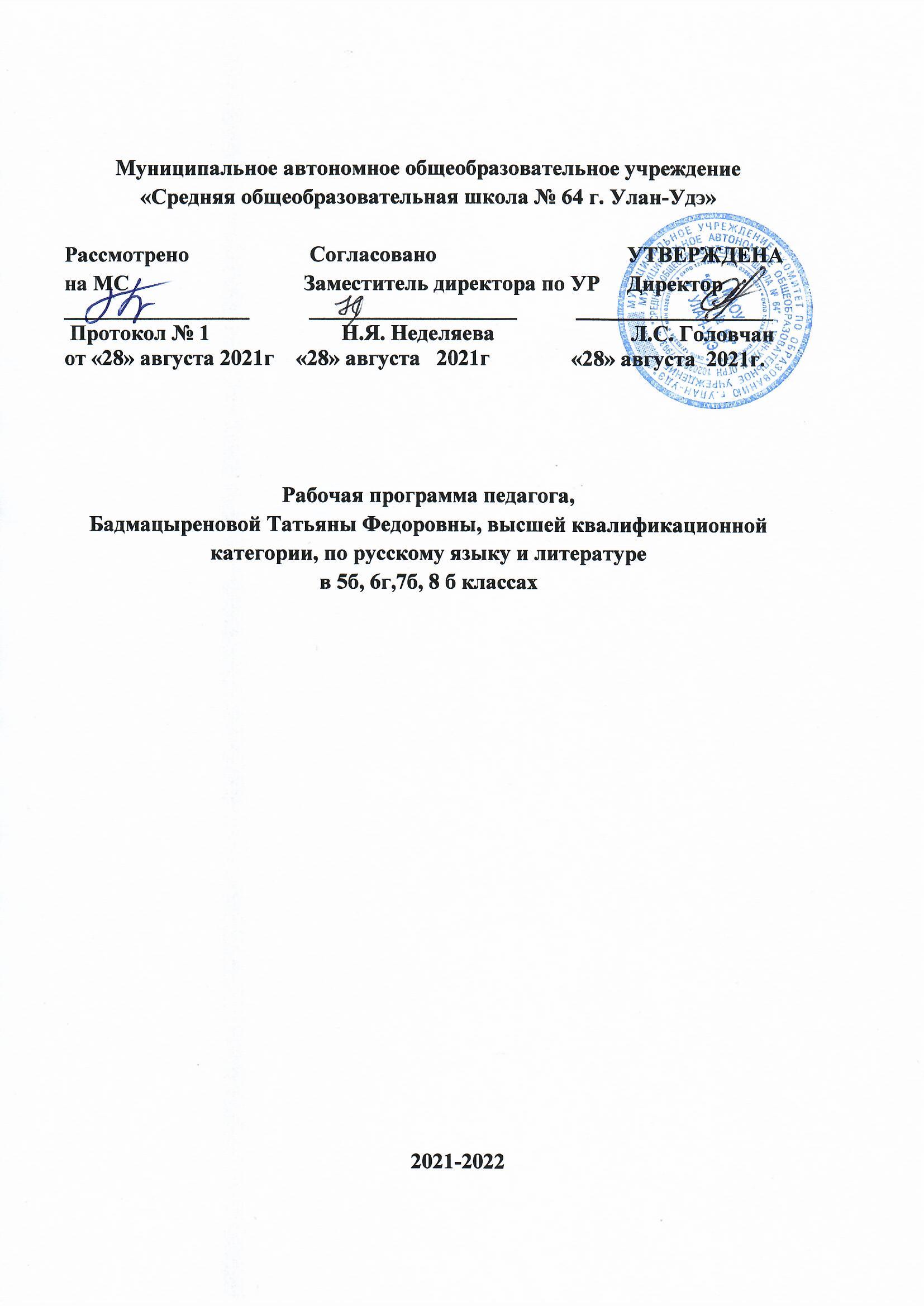 Календарно- тематическое планирование по литературе в 7 б классе на 2021-2022г.№ДатаТема  урока Кол-вочасов             Домашнее задание1      09.1 четвертьВведение в курс русской литературыЗнакомство со структурой и особенностями учебника. Своеобразие курса. Литературные роды и жанры.1 Составить тезисный план статьи учебника.209Понятие о былине. «Святогор и Микула Селянинович», «Илья Муромец и Соловей-разбойник». Событие в былине, поэтическая речь былины, своеобразие характера и речи персонажа.1Сообщения учащихся, письменные ответы на вопросы, отзывы на эпизоды.309А. К. Толстой. «Илья Муромец». Отражение в былине народных представлений о нравственности.1Сочинение-описание.409Обрядовая поэзия. Быт, нравственные представления и судьба народа в народной песне.1Сообщения учащихся.509.Лирические песни и лироэпические песни. Своеобразие поэтического языка народных песен.1Устный опрос,  сообщения учащихся.609Из «Повести временных лет». Поучительный характер древнерусской литературы.1Устный опрос.8-909М. В. Ломоносов.  «О вы, которых ожидает...»: мысли и  рассуждения автора. Поэтические образы.«Я знак бессмертия себе воздвигнул…». Теория о «трех штилях»2Устный опрос, чтение наизусть.1009Г.Р. Державин. «Властителям и судиям»: отражение в названии тематики и проблематики стихотворения.1Чтение наизусть,  составление тезисного плана статьи учебника,  сопоставительная характеристика 81 псалма и стихотворения Г.Р. Державина.11О9Д. И. Фонвизин.Краткие сведения о писателе. Комедия «Недоросль».1Доклады, письменный и устный опрос, устное сочинение.1209Своеобразие драматургического произведения, основной конфликт пьесы и ее проблематика.1 Определить тему и мотивы комедии; охарактеризовать образы комедии; выразительно читать по ролям; находить черты классицизма в комедии; работать с рефлексивной таблицей; 1309Образы комедии. Социальные вопросы в комедии.1Составить  выводы о социальной проблематике пьесы; проводить исследовательскую работу с текстом.1409А.С. Пушкин.  Свободолюбивые мотивы в стихотворениях поэта: «К Чаадаеву», «Во глубине сибирских руд...».1Исследовательский проект «Тайна пушкинского послания».1509«Туча»: человек и природа. Тема власти, жестокости и зла: «Анчар».1Слайдовая презентация;1609«Песнь о вещем Олеге»: судьба Олега в летописном тексте и в балладе А.С. Пушкина.1Самостоятельная исследовательская работа со вспомогательным справочным и литературоведческим материалом.1709«Полтава»: образ Петра и тема России в поэме А.С. Пушкина.   Своеобразие поэтического языка.1Слайдовая презентация,  сочинение с элементами рассуждения1809М.Ю. Лермонтов. «Родина». Изображение родины в лирическом произведении.1Устное рисование.19-202 четверть«Песня про царя Ивана Васильевича...» М.Ю. Лермонтова: проблематика и основные мотивы. Центральные персонажи повести и художественные приемы их создания.Фольклорные элементы в произведении. Художественное богатство «Песни...».2Рецензия.21-23Н.В. Гоголь в Петербурге. Новая тема — изображение чиновничества и жизни «маленького человека» (повесть «Шинель»). Повесть «Шинель»: основной конфликт; трагическое и комическое;  разоблачение бездуховности и угодничества в повести.Образ Акакия Акакиевича. Авторское отношение к героям и событиям.3Написание рассказа по заданному сюжету.24-25И.С.Тургенев.  Рассказ о жизни писателя в 60-е годы. «Записки охотника» - общая характеристика цикла. Рассказ «Хорь и Калиныч».Природный ум, трудолюбие, талант крестьян. Сложные социальные отношения в деревне. «Певцы»: основная тема рассказа. Стихотворение в прозе «Нищий».2Сообщение, таблица.26Н.А. Некрасов. Краткие сведения о поэте. «Железная дорога», «Размышление у парадного подъезда» - своеобразие поэтической музы Некрасова.1Чтение наизусть, сообщение.27Поэма Н.А. Некрасова «Русские женщины» («Княгиня Трубецкая»). Основная проблематика произведений: судьба русской женщины (любовь и чувство долга).1Сообщение, отзыв.28-29М.Е. Салтыков-Щедрин. Краткие сведения о писателе. «Повесть о том, как один мужик двух генералов прокормил». Своеобразие сюжета. Позиция писателя.«Дикий помещик».  Проблематика сказки: труд, власть, справедливость; приемы создания образа помещика. «Премудрый пискарь».  Своеобразие сюжета. Позиция писателя.2Устное рисование, письменный отзыв.30-31Л.Н. Толстой – участник обороны Севастополя.  Творческая история «Севастопольских рассказов». Литература и история.«Севастополь в декабре месяце». Основные темы рассказа. Образы защитников Севастополя.2Рассказ о писателе (образ Л.Н. Толстого по фотографии 1856 года); устное сочинение-рассуждение.32-33Н.С. Лесков. «Лесков — писатель будущего». Особенности проблематики и центральная идея повести «Левша».Образный мир повести «Левша».2Исследовательский проект «Образ Левши в русском искусстве (кинематограф, мультипликация, ИЗО).34А.А. Фет. Русская природа в стихах поэта.РОДНАЯ ЛИТЕРАТУРА 1Индивидуальные задания: комментарии к картинам И.И. Шишкина «Рожь», А.К. Саврасова «Рожь», к пьесе П.И. Чайковского «Август» из цикла «Времена года».35А.П. Чехов. «Хамелеон». Разоблачение беспринципности, корыстолюбия, чинопочитания, самоуничижения.1Сообщение, пересказ.36А.П. Чехов «Смерть чиновника». Своеобразие сюжета, способы создания образов, социальная направленность рассказов; позиция писателя.1Пересказ,  исследовательская работа с текстом.37Произведения русских поэтов XIX века о России.1Исследовательская работа с текстом.38М. Горький. «Детство». Становление характера. Основные сюжетные линии в автобиографической прозе.1Исследовательский проект «М. Горький в фотографиях».39 - 40М. Горький. «Легенда о Данко».  Проблематика рассказа и авторская позиция.Нравственный аспект рассказа М. Горького «Старуха Изергиль».2Цитатный план, пересказ, сообщение.41И.А. Бунин. «Догорел апрельский светлый вечер...». Смысл названия. Художественная идея произведения.1Участие в дискуссии.43- 44И.А. Бунин. «Кукушка». Основные проблемы рассказа и  образы.1Исследовательская работа с текстом, пересказ.45-46А.И. Куприн. Рассказ «Чудесный доктор». Основная сюжетная линия и подтекст.Рассказ «Allez!». Художественная идея произведения.2Сочинение-рассуждение; самостоятельная исследовательская работа с текстом.47А.С. Грин. Краткие сведения о писателе. Повесть «Алые паруса» (фрагмент). Творческая история произведения.Своеобразие образного мира повести «Алые паруса».2Литературная композиция «Мечты сбываются», письменный отзыв на эпизод.48В.В. Маяковский. «Необычайное приключение, бывшее с Владимиром Маяковским летом на даче». Проблематика стихотворения и художественное своеобразие.1Сообщение, чтение наизусть (отрывок).49С.А. Есенин. «Отговорила роща золотая...». Лирическое «я» и образ автора.1Устная рецензия.50С.А. Есенин. «Я покинул родимый дом...». Чувство родины, эмоциональное богатство лирического героя.1Отзыв о стихотворении.51И.С. Шмелев. «Русская песня». Национальный характер в изображении писателя.1Устный или письменный отзыв о прочитанном.52-53М.М. Пришвин. «Москва-река». Родина, человек, природа в рассказе.1Письменный ответ на вопрос; Подбор материалов для книжной выставки «Малая родина в произведениях М.М. Пришвина».54К.Г. Паустовский. «Мещёрская сторона». Образ малой родины.«Мещерская сторона». Чтение и обсуждение фрагментов, воссоздающих мир природы. Образ рассказчика в произведении.2Изложение с элементами рассуждения.55Н.А. Заболоцкий. «Не позволяй душе лениться...»: тема стихотворения и его художественная идея.1Чтение наизусть, сообщение.56А.Т. Твардовский. Основные мотивы военной лирики поэта.1Чтение наизусть, сообщение.57А.Т. Твардовский. «Василий Тёркин». Человек на войне.1Чтение наизусть; исследовательская работа с текстом.58Лирика поэтов- участников Великой Отечественной войны.1Составление и исполнение литературно-музыкальной композиции.59Б. Л. Васильев. «Экспонат №…». Проблема истинного и ложного.  Разоблачение равнодушия, нравственной убогости, лицемерия.1Диспут, сообщение.60В.М. Шукшин. Краткие сведения о писателе.«Чудаки» и «чудики» в рассказах: внутренняя простота и нравственная высота героев рассказов. 1Составление словаря языка персонажей; сообщения.61В.М. Шукшин. «Слово о малой родине»: раздумья об отчем крае и его месте в жизни человека.1Письменный отзыв; сочинение-рассуждение.62Поэты XX века о России.1Письменный анализ одного из стихотворных текстов; сообщения.63У. Шекспир.  Темы и мотивы сонетов. Вечные темы в сонетах У. Шекспира.1Чтение наизусть, пересказ статьи учебника.64Мацуо Басё. Образ поэта. Знакомство с особенностями стихотворений, тематикой, образами.1Сообщение; план статьи учебника.65Р. Бёрнс. «Джон Ячменное Зерно»: народное представление о добре и силе.1Устный опрос, сообщение, таблица.66Р.Л. Стивенсон. Роман «Остров сокровищ». Приёмы создания образов. Находчивость, любознательность – наиболее привлекательные качества героя.1Сообщения, пересказ.67А.  Де Сент-Экзюпери. Сказка «Маленький принц»: нравственная проблематика.1Сообщения, пересказ.68Р. Бредбери. Рассказ «Все лето в один день». Роль фантастического сюжета в постановке нравственных проблем.1Сообщения, пересказ.69Я. Купала. Отражение судьбы белорусского народа в стихах «Мужик», «Алеся». М. Горький и М. Исаковский – переводчики Я. Купалы.1Письменные виды работ; сообщения.70Заключительный урок. «Уроки литературы».Резервный урок.1Урок викторина.Резервный урок1Рекомендации для летнего чтения